                                                                     УКРАЇНАЧЕРНІГІВСЬКА  МІСЬКА  РАДАВИКОНАВЧИЙ  КОМІТЕТ Р І Ш Е Н Н Я3 лютого 2017 року                     м. Чернігів				№ 31Про надання згоди на передачу майна	Керуючись підпунктом 1 пункту «а» сатті 29 Закону України «Про місцеве самоврядування в Україні», розпорядженням міського голови         від 29 грудня 2016 року №412-р  «Про структуру виконавчих органів міської ради та внесення змін до штатних розписів», пунктом 73 Положення про порядок відчудження, списання, передачі основних засобів, що є комунальною власністю територіальної громади м. Чернігова, затвердженого рішенням міської ради від 26 червня 2012 року (22 сесія 6 скликання) зі змінами та доповненнями, виконавчий комітет міської ради вирішив:Надати згоду на передачу з оперативного управління управління житлово-комунального господарства міської ради (Куц Я. В.) в оперативне управління виконавчому комітету міської ради  майно та матеріальний резерв згідно з додатком.Передачу здіснити за актом  прийому - передачи.Контроль виконання цього рішення покласти на заступника міського голови Ломако О.А.Міський голова								В. А. АтрошенкоСекретар міської ради  							В. Е. Бистров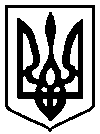 